   								                     Jutranje varstvoPODATKI O OTROKU:Otrok bo v jutranjem varstvu zajtrkoval Otrok v jutranjem varstvu ne bo zajtrkovalPodatki za posredovanje nujnih sporočil o otroku v času jutranjega varstva:PODATKI O STARŠIH:                                    OČE                                MATIČas, od katerega potrebujete jutranje varstvo za otroka: Opombe, predlogi staršev:Datum:_______________                        Podpis staršev:____________________IME IN PRIIMEKDATUM IN KRAJ ROJSTVANASLOV PREBIVALIŠČA(ulica, hišna številka, pošta, kraj)Ime in priimekNaslovTelefonska št. za nujna sporočila v času, ko je otrok v jutranjem varstvu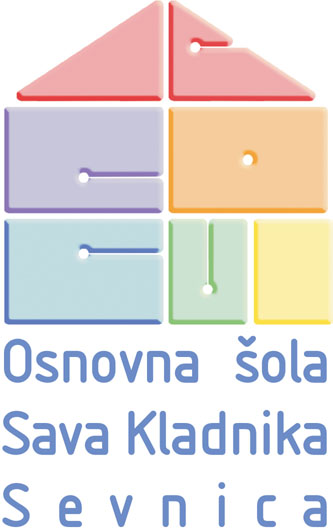 